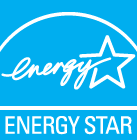 ENERGY STAR Commercial Ovens Template Release Date: TBD Description: Information for certification bodies to provide to EPA on products certified as meeting the eligibility criteria for the ENERGY STAR® Program Requirements for Commercial Ovens Version 2.0. Additional instructions for submitting this information to EPA are available at www.energystar.gov/. Total Columns: 69NameDescriptionRequired/ OptionalMultiple SelectData TypeRestrictionsEnumerationsProduct Specific Information Product Specific Information Product Specific Information Product Specific Information Product Specific Information Product Specific Information Product Specific Information Product Specific Information Product Specific Information ENERGY STAR Specification VersionRNEnumeration Data2.02.1Product TypeRNEnumeration DataElectric Convection OvensGas Convection OvensElectric Combination OvenGas Combination OvenMethod of Steam GenerationRequired for combination ovens.ONEnumeration DataMin Occurs: 0BoilerBoiler-lessSizeRNEnumeration DataHalf-SizeFull-SizeSteam Pan CapacityRequired for combination ovens. Provide the number of steam pans the oven can accommodate based on measured test data, which will appear on the ENERGY STAR list of products.ONIntegerMin Occurs: 0
Min Value: 1
Max Value: 40Half-Size Sheet Pan CapacityRequired for half-size convection ovens. Provide the number of half-size sheet pans the oven can accommodate based on measured test data, which will appear on the ENERGY STAR list of products.ONIntegerMin Occurs: 0
Min Value: 1
Max Value: 20Full-Size Sheet Pan CapacityRequired for full-size convection ovens. Provide the number of full-size sheet pans the oven can accommodate based on measured test data, which will appear on the ENERGY STAR list of  products.ONIntegerMin Occurs: 0
Min Value: 1
Max Value: 20Heat Source Fuel-TypeRNEnumeration DataGasElectricDoor TypeRNEnumeration DataGlassSolidGlass/SolidAdditional Door TypesProvide additional door types. Indicate N/A if no additional door types.RNEnumeration DataGlassSolidGlass/SolidN/AVoltage (V)Required for electric ovens. Provide the value based on measured test data.ONIntegerMin Occurs: 0
Min Value: 100Electric Oven Input Rate (kW)Required for electric ovens. Provide the value based on measured test data.ONDecimalMin Occurs: 0
No. of Decimal: 2Gas Oven Input Rate (Btu/h)Required for gas ovens. Provide the value based on measured test data.ONIntegerMin Occurs: 0Gas Oven Convection Mode Pre-Heat Energy (Btu)Required for gas ovens. Provide the calculated pre-heat energy value based on measured test data.ONIntegerMin Occurs: 0Convection Mode Pre-Heat Time (min)Required for convectioncombinationovens. Provide the pre-heat time value based on measured test data.ONDecimalMin Occurs: 0
No. of Decimal: 2Electric Oven Convection Mode Pre-Heat Energy (kWh)Required for electric ovens. Provide the calculated pre-heat energy value based on measured test data.ONIntegerMin Occurs: 0Gas Oven Convection Mode Idle Energy Rate (Btu/h)Required for gas ovens. Provide the calculated gas oven convection mode idle energy rate value based on measured test data, which will appear on the ENERGY STAR list of products.ONIntegerMin Occurs: 0Electric Oven Convection Mode Idle Energy Rate (kW)Required for electric ovens. Provide the calculated electric oven convection mode idle energy rate value based on measured test data, which will appear on the ENERGY STAR list of products.ONDecimalMin Occurs: 0
No. of Decimal: 2Gas Oven Convection Mode Electric Idle Energy Rate (kW)Required for gas ovens. Provide the calculated gas oven convection mode electric idle energy rate value based on measured test data, which will appear on the ENERGY STAR list of products.ONDecimalMin Occurs: 0
No. of Decimal: 2Gas Oven Convection Mode Total Idle Energy Rate (Btu/h)Required for gas ovens. Provide the calculated gas oven convection mode total idle energy rate value based on measured test data.ONIntegerMin Occurs: 0Gas Oven Steam Mode Pre-Heat Energy (Btu)Required for gas combination ovens. Provide the calculated pre-heat energy value based on measured test data.ONIntegerMin Occurs: 0Steam Mode Pre-Heat Time (min)Required for combination ovens. Provide the calculated pre-heat time value based on measured test data.ONDecimalMin Occurs: 0
No. of Decimal: 2Electric Oven Steam Mode Pre-Heat Energy (kWh)Required for electric combination ovens. Provide the calculated pre-heat energy value based on measured test data.ONIntegerMin Occurs: 0Convection Mode Average Idle Rate Temperature (°F)Provide the calculated convection mode average idle rate temperature value based on measured test data.RNDecimalNo. of Decimal: 2
Min Value: 345
Max Value: 355Gas Oven Steam Mode Idle Energy Rate (Btu/h)Required for gas combination ovens. Provide the calculated gas oven steam mode idle energy rate value based on measured test data, which will appear on the ENERGY STAR list of products.ONIntegerMin Occurs: 0Electric Oven Steam Mode Idle Energy Rate (kW)Required for electric combination ovens. Provide the calculated electric oven steam mode idle energy rate value based on measured test data, which will appear on the ENERGY STAR list of products.ONDecimalMin Occurs: 0
No. of Decimal: 2Gas Oven Steam Mode Electric Idle Energy Rate (kW)Required for gas combination ovens. Provide the calculated gas oven steam mode electric idle energy rate value based on measured test data, which will appear on the ENERGY STAR list of products.ONDecimalMin Occurs: 0
No. of Decimal: 2Gas Oven Steam Mode Total Idle Energy Rate (Btu/h)Required for gas combination ovens. Provide the calculated gas oven convection mode total idle energy rate value based on measured test data.ONIntegerMin Occurs: 0Steam Mode Average Idle Rate Temperature (°F)Required for combination ovens. Provide the calculated steam mode average idle rate temperature value based on measured test data.ONDecimalMin Occurs: 0
No. of Decimal: 2Convection Mode Cooking-Energy Efficiency (%)Provide the calculated convection mode cooking-energy efficiency value based on measured test data, which will appear on the ENERGY STAR list of products.NDecimalNo. of Decimal: 2
Max Value: 1Convection Mode Production Capacity (lbs/h)Provide the calculated convection mode cooking-energy efficiency production capacity value based on measured test data, which will appear on the ENERGY STAR list of products.NDecimalNo. of Decimal: 2Convection Mode Average Water Consumption Rate (gal/h)Required for combination ovens. Provide the calculated convection mode cooking-energy efficiency average water consumption rate value based on measured test data, which will appear on the ENERGY STAR list of qualified products.ONDecimalMin Occurs: 0
No. of Decimal: 2Convection Mode Average Condensate Drain Temperature (°F)Required for combination ovens. Provide the calculated convection mode cooking-energy efficiency average condensate drain temperature value based on measured test data, which will appear on the ENERGY STAR list of products.ONDecimalMin Occurs: 0
No. of Decimal: 2Convection Mode Max Condensate Drain Temperature (°F)Required for combination ovens. Provide the calculated convection mode cooking-energy efficiency test's maximum condensate drain temperature value based on measured test data, which will appear on the ENERGY STAR list of products.ONDecimalMin Occurs: 0
No. of Decimal: 2Steam Mode Cooking-Energy Efficiency (%)Required for combination ovens. Provide the calculated steam mode cooking-energy efficiency value based on measured test data, which will appear on the ENERGY STAR list of products.ONDecimalMin Occurs: 0
No. of Decimal: 2
Max Value: 1Steam Mode Production Capacity (lbs/h)Required for combination ovens. Provide the calculated steam mode cooking-energy efficiency production capacity value based on measured test data, which will appear on the ENERGY STAR list of qualified products.ONDecimalMin Occurs: 0
No. of Decimal: 2Steam Mode Average Water Consumption Rate (gal/h)Required for combination ovens. Provide the calculated steam mode cooking-energy efficiency average water consumption rate value based on measured test data, which will appear on the ENERGY STAR list of products.ONDecimalMin Occurs: 0
No. of Decimal: 2
Min Value: 0.01Steam Mode Average Condensate Drain Temperature (°F)Required for combination ovens. Provide the calculated steam mode cooking-energy efficiency average condensate drain temperature value based on measured test data, which will appear on the ENERGY STAR list of products.ONDecimalMin Occurs: 0
No. of Decimal: 2Steam Mode Maximum Condensate Drain Temperature (°F)Required for combination ovens. Provide the calculated steam mode cooking-energy efficiency maximum condensate drain temperature value based on measured test data, which will appear on the ENERGY STAR list of products.ONDecimalMin Occurs: 0
No. of Decimal: 2